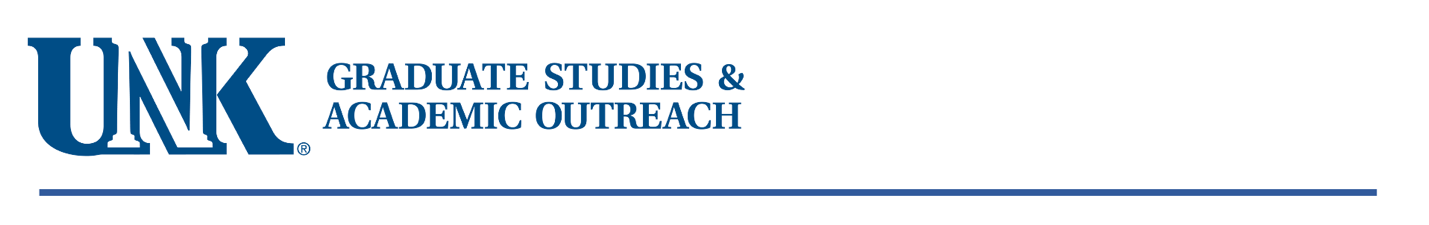 Faculty Research/Creative Activity Mentor of the Year Award- Due March 30thThe Office of Graduate Studies and Academic Outreach kindly requests applications for the Faculty research/creative activity mentor of the year award.  Eligibility requirements are listed below.  Please email applications by March 30 to unkgradoffice@unk.edu.The award winner will be announced at the UNK Student Research Day on April 13. All documents must be submitted to the Office of Graduate Studies and Academic Outreach by March 30 to be eligible for review. Please include the following items within your submission:Application form Cover letterCurrent Abbreviated Vita Attachments of evidence of mentored involvement (Minimum of 3)Letters of support from former students mentored by the faculty member (Maximum of 3)Letter of support from a peer or administrator (1)Submission Process: All documents shall be submitted at one time and sent via email to unkgradoffice@unk.edu. Please submit all applications materials to the Office of Graduate Studies and Academic Outreach at unkgradoffice@unk.edu by March 30th.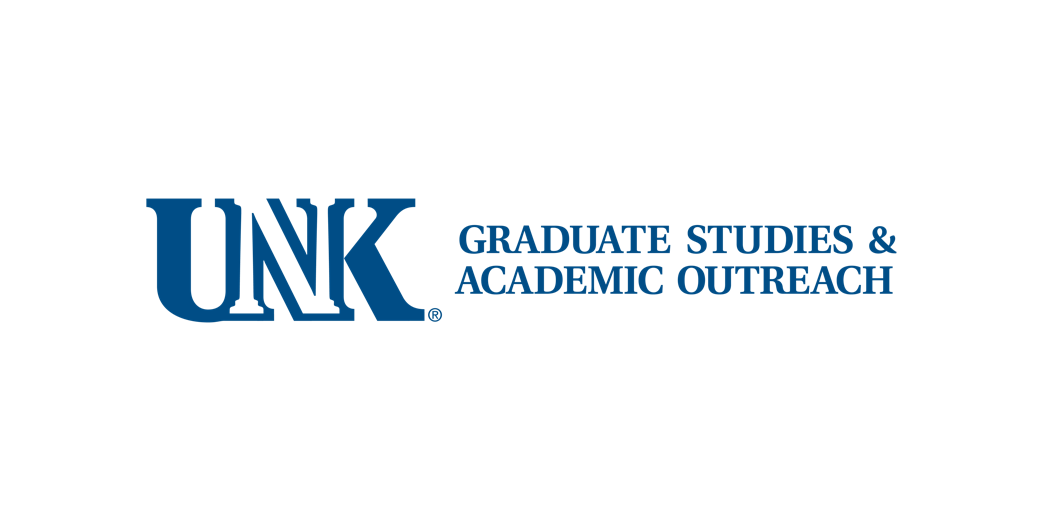 Faculty Research/Creative ActivityMentor of the Year Award ApplicationFaculty Member Name: Department:College				Email:Mentored StudentsList of Student Projects, Outcomes, Student Goals/Current ActivityAttachments:Cover letterCurrent Vita Evidence of mentored involvement (Minimum of 3) Number of attachments: ______Letters of support from former students mentored by the faculty member Number of attachments: ______Letter of support from a peer or administrator (1)Student NameDepartment/UniversityDatesStudents NameProject TitleProject Outcome(Journal Article, Presentation..)Student’s Long-term Goal